In 1 Minute auf den Punkt 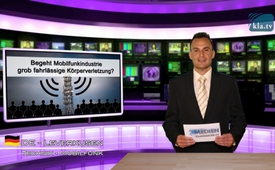 Begeht Mobilfunkindustrie grob fahrlässige Körperverletzung?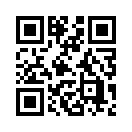 Bereits im Jahr 2011 hat die Weltgesundheitsorganisation WHO die Mobilfunkstrahlung in die Liste der krebserregenden Stoffe aufgenommen und davor gewarnt. Trotzdem umwirbt die Mobilfunkindustrie ungeniert ihre Produkte.Bereits im Jahr 2011 hat die Weltgesundheitsorganisation WHO die Mobilfunkstrahlung in die Liste der krebserregenden Stoffe aufgenommen und davor gewarnt. Trotzdem umwirbt die Mobilfunkindustrie ungeniert ihre Produkte. Die vermehrte Smartphonenutzung führt in Gebieten mit einer hohen Menschendichte, wie z.B. in Fußgängerzonen, zu Kapazitätsengpässen. Jetzt sollen in unterirdischen Schächten und oberirdischen Telekommunikationsverteilern zusätzliche Funkzellen eingebaut werden. Damit steigt die Strahlenbelastung für die  Bevölkerung deutlich an. Stellt nicht der Ausbau von Mobilfunkanlagen angesichts der Gefährlichkeit der  Mobilfunkstrahlung eine grob fahrlässige Körperverletzung dar?von uw./enm.Quellen:http://www.tageswoche.ch/de/2015_47/basel/704060/
http://ul-we.de/who-stuft-hochfrequente-elektromagnetische-strahlung-in-die-kategorie-2b-auf-die-liste-der-krebsstoffe-ein/
https://www.diagnose-funk.org/publikationen/artikel/detail&newsid=528Das könnte Sie auch interessieren:#1MinuteAufDenPunkt - In 1 Minute auf den Punkt - www.kla.tv/1MinuteAufDenPunktKla.TV – Die anderen Nachrichten ... frei – unabhängig – unzensiert ...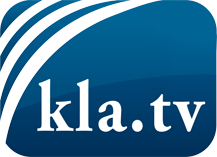 was die Medien nicht verschweigen sollten ...wenig Gehörtes vom Volk, für das Volk ...tägliche News ab 19:45 Uhr auf www.kla.tvDranbleiben lohnt sich!Kostenloses Abonnement mit wöchentlichen News per E-Mail erhalten Sie unter: www.kla.tv/aboSicherheitshinweis:Gegenstimmen werden leider immer weiter zensiert und unterdrückt. Solange wir nicht gemäß den Interessen und Ideologien der Systempresse berichten, müssen wir jederzeit damit rechnen, dass Vorwände gesucht werden, um Kla.TV zu sperren oder zu schaden.Vernetzen Sie sich darum heute noch internetunabhängig!
Klicken Sie hier: www.kla.tv/vernetzungLizenz:    Creative Commons-Lizenz mit Namensnennung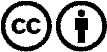 Verbreitung und Wiederaufbereitung ist mit Namensnennung erwünscht! Das Material darf jedoch nicht aus dem Kontext gerissen präsentiert werden. Mit öffentlichen Geldern (GEZ, Serafe, GIS, ...) finanzierte Institutionen ist die Verwendung ohne Rückfrage untersagt. Verstöße können strafrechtlich verfolgt werden.